TP : montage de roulement préchargés (fiche enseignant) Objectif pour l’étudiant : Comprendre en autonomie l’intérêt et le fonctionnement d’un montage de roulements préchargés.Choisir la valeur de la précharge pour répondre à un cahier des chargesComprendre l’intérêt de la précharge élastiqueMatériel à disposition : Sujet intégral (rendre page 3 à 8)Document Excel pour les calculs et courbesAnimation flash (à ouvrir avec un navigateur internet, testé avec Firefox, Chrome et IE)NB : pour le bon fonctionnement de l’animation, il est nécessaire d’avoir un pluggin adobe flash player récent. Pour télécharger la dernière version, rendez-vous sur : http://get.adobe.com/fr/flashplayer. Référentiel : Bac Pro Maintenance Savoir associé S1.1.2 : Analyse des systèmes mécaniques, étude de leurs comportements – Analyse fonctionnelle et structurelle des biens - Analyse structurelle et solutions constructives - guidage en rotation par éléments roulants.Prérequis : Connaître les différents types de roulements et montagesLecture de plansStatique du solideGénéralitésMontage 1 : précharge rigide.Que peut-on alors dire du déplacement  de l’arbre par rapport à la déflexion de précharge du palier droit  (= écrasement initial du palier droit dû à l’effort de précharge ). Justifiez votre réponse en vous aidant de la synthèse de l’animation.  car le palier droit n’est plus chargé. En effet, Sur la figure 3 ci-dessous, repésenter l’effort  lorsque le système est à la limite du décollement du palier droit. Que dire de la valeur de  ?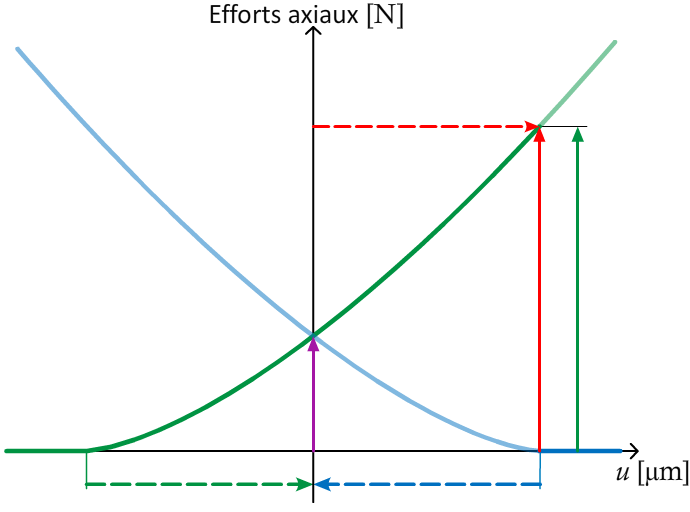 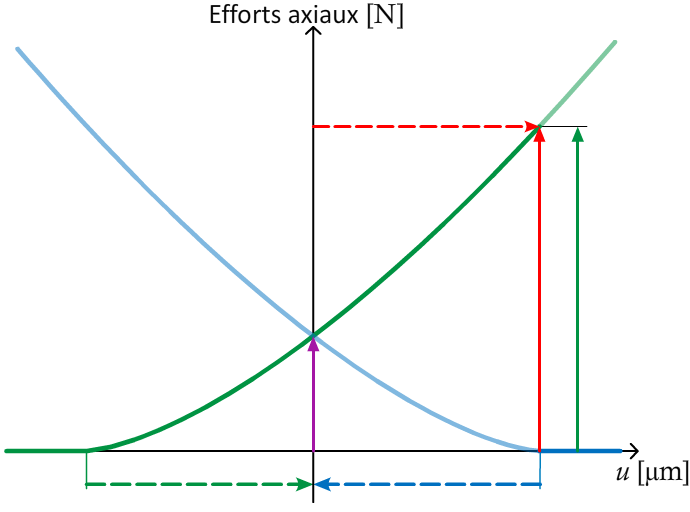 En écrivant l’équilibre de l’arbre, et utilisant la synthèse de l'animation, calculer analytiquement l’effort  à appliquer pour qu’il y ait décollement du palier droit (lorsque ). On exprimera  en fonction de ,  et .Le comportement du palier gauche est : . A la limite du décollement,  et , d’où   Que peut-on alors dire du déplacement  de l’arbre par rapport à la déflexion de précharge du palier gauche  (= écrasement initial du palier gauche dû à l’effort de précharge ). Justifiez votre réponse en vous aidant de la synthèse de l’animation. car le palier gauche n’est plus chargé. En effet,   Sur la figure 4. ci-dessous, représenter l’effort  lorsque le système est à la limite du décollement du palier gauche. Que dire de la valeur de  ?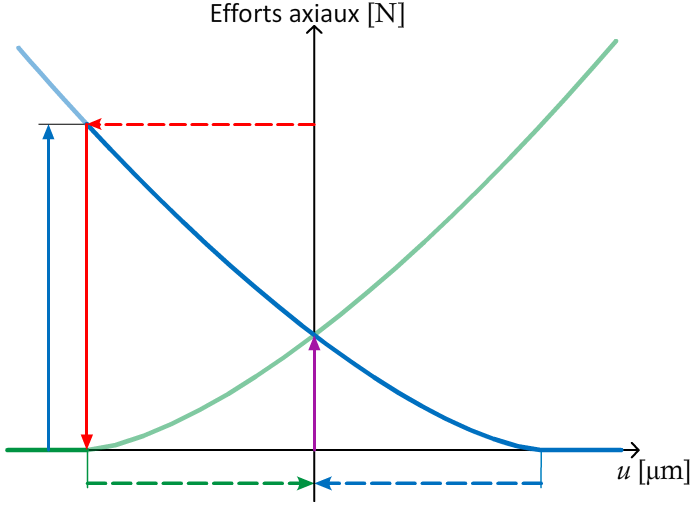 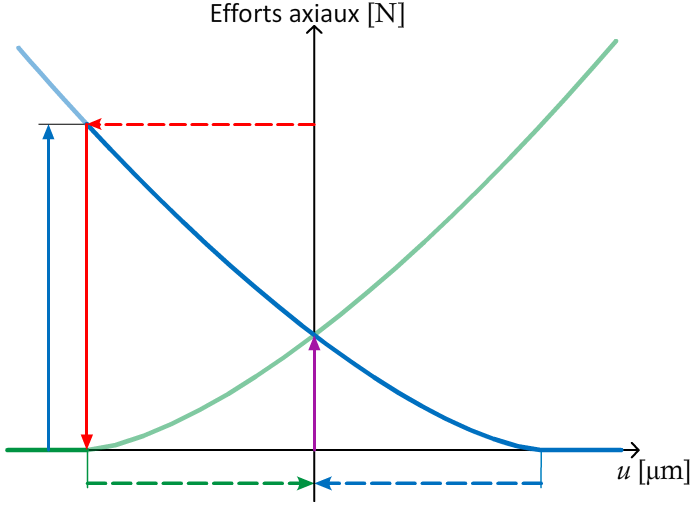 En écrivant l’équilibre de l’arbre, et utilisant la synthèse de l'animation, calculer analytiquement l’effort  à appliquer pour qu’il y ait décollement du palier gauche (lorsque ). On exprimera  en fonction de ,  et .Le comportement du palier droit est : . A la limite du décollement,  et , d’où   Comparaison entre montages 1 et 2.A-t-on augmenté ou diminué l’effort de décollement du palier droit en ajoutant un roulement à gauche (montage 2) ?En manipulant l’animation, on se rend compte que l’effort  nécessaire au décollement du palier droit a augmenté.A-t-on augmenté ou diminué l’effort de décollement du palier gauche en ajoutant un roulement à gauche (montage 2) ?En manipulant l’animation, on se rend compte que l’effort  nécessaire au décollement du palier gauche a diminué (en valeur absolue).Montage 3 : précharge élastiqueA partir de la formule donnée, exprimer  en fonction de  et . Effectuer l’application numérique pour  et . Pourquoi peut-on considérer que le palier droit se comporte quasiment comme s’il n’y avait que les ressorts de précharge ? Expliquer grâce à l’animation que c’est bien le cas.La raideur équivalente  est quasiment égale à la raideur de précharge . Le palier droit se comporte donc comme les ressorts de précharge seuls, d’où la courbe de  ayant l’allure d’une droite de pente faible (quasi horizontale) dans l’animation.Choix de la préchargePour cela :Les valeurs des coefficients  et  grâce à l’ordonnée à l’origine et à la pente de la droite. On trouve : 	et	 Reporter les valeurs de  et  dans les deux cases du tableur prévues à cet effet. Indiquer la valeur de  obtenue :Imprimer l’abaque donnant la raideur  en fonction de l’effort sur l’arbre . Grâce à cette abaque et à une construction graphique à effectuer, déterminer la précharge  à appliquer pour que la raideur axiale de la broche soit conforme au cahier des charges :  pour .Grâce au données du tableur, extraire la valeur de  pour la valeur de l’effort de précharge trouvée à la question Q2.1.En relevant directement les valeurs, on obtient : Passage en précharge élastiqueGrâce à la formule suivante, calculer le différentiel de température  qui annule l’écrasement de précharge (on prendra  ).Imprimer l’abaque représentant la variation de la raideur  en fonction de l’effort sur l’arbre . Grâce à cette abaque, déterminer la précharge P à appliquer pour que la raideur axiale de la broche soit conforme au cahier des charges :  pour .Calculer l’écrasement  des ressorts  pour obtenir la précharge  déterminée à la question précédente en considérant la raideur des ressorts   La précharge déterminée précédemment est . Le comportement des ressort est exprimé par : e.